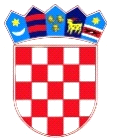                    REPUBLIKA HRVATSKA   DUBROVAČKO-NERETVANSKA ŽUPANIJA                          OPĆINA TRPANJ                      OPĆINSKI NAČELNIK Na temelju članka 28. Zakona o javnoj nabavi (Narodne novine broj 120/16 i 114/22), članka 4. Pravilnika o planu nabave,registru ugovora, prethodnom savjetovanju i analizi tržišta (Narodne novine broj 101/2017) i članka 45. Statuta Općine Trpanj (Službeni glasnik Dubrovačko-neretvanske županije broj 06/13, 14/13, 7/18, 11/19- pročišćeni tekst, 7/20 i 4/21.), općinski načelnik Općine Trpanj donosi                                                   ZAKLJUČAK         o izmjena Plana nabave Općine Trpanj za 2023. godinuČlanka 1.Plan nabave Općine Trpanj za 2023. godinu KLASA: 400-01/21-01/01 URBROJ: 2117/07-01/01-23-1 od  27. veljače 2023.godine mijenja  se procjenjene vrijednost nabave pod rednim brojem 17., evid.broj 17/23, tako što se se broj  „55.700.00“ zamjenjuje brojem „65.000,00 €“ .					     	Članka 2.Ovaj zaključak stupa na snagu danom donošenja a objavit će se u Elektroničkom oglasniku javne nabave Republike Hrvatske i internetskim stranicama Općine Trpanj.KLASA: 400-01/21-01/01					URBROJ: 2117/07-01/01-23-1Trpanj, 06. lipnja 2023.Općinski načelnik							Jakša Franković, v.r.